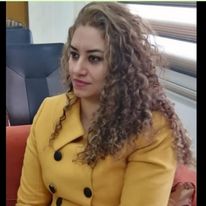 السيرة الذاتية اولا :- المعلومات الشخصية الاسم الرباعي واللقب  :  فاتن محيي محسن حسن القره غولي   الجنسية : عراقيةمكان وتاريخ الميلاد:  بغداد  19/9/1980  العنوان الوظيفي: تدريسية     اللقب العلمي : أستاذ مساعد دكتور        التخصص العام :- تاريخ حديث 	التخصص الدقيق : تاريخ اوربا حديث عنوان العمل : قسم التاريخ / كلية التربية الاساسية/  الجامعة المستنصرية  ثانيا : الشهادات1_ بكالوريوس اداب / تاريخ /  جامعة بغداد 2003     2-  ماجستير في التاريخ المعاصر / كلية الاداب / جامعة بغداد   20093- دكتوراه في التاريخ الحديث / كلية الاداب / جامعة بغداد   2015ثالثا : المؤلفات العلمية :1-  مير بصري  سيرة وتراث 1911-20062- الامبراطور شارل الخامس والحياة الاقتصادية في اسبانيا 1500-1558رابعا : الانشطة العلمية :  1- شاركت في العديد من المؤتمرات المحلية والدولية والندوات  العلمية وورش العمل ببحوث في مجال الاختصاص الدقيق .خامسا: عضوية المنظمات1- عضو في الجمعية العلمية العراقية للوثائق والدراسات التأريخية2- عضو في جمعية اشنونا للكفاءات العلمية3- عضو في مركز بغداد للتنمية القانونية والاقتصادية